High-gloss Upright PianoDate Posted: 09-29-2019This fine instrument originated in the Netherlands and is a Russian-built full upright Alexander Irmbach; 45" H x 24" W. It boasts a beautiful black high-gloss finish, a full 88-key keyboard, three pedals and a steel soundboard. The hammers are in fair-good condition and one string needs replacement; piano mute has been removed. With a good tuning and some minor adjustments, this piano will sing! Ideal for beginning and intermediate students. Nearly-new Yamaha bench included.View AllImagesContact InformationBEWARE of scams asking for money or offering to send money!Reading, Pennsylvania 19606
United States MapPhone: 4845291831 Send Message1927 Estey Baby GrandDate Posted: 01-21-2020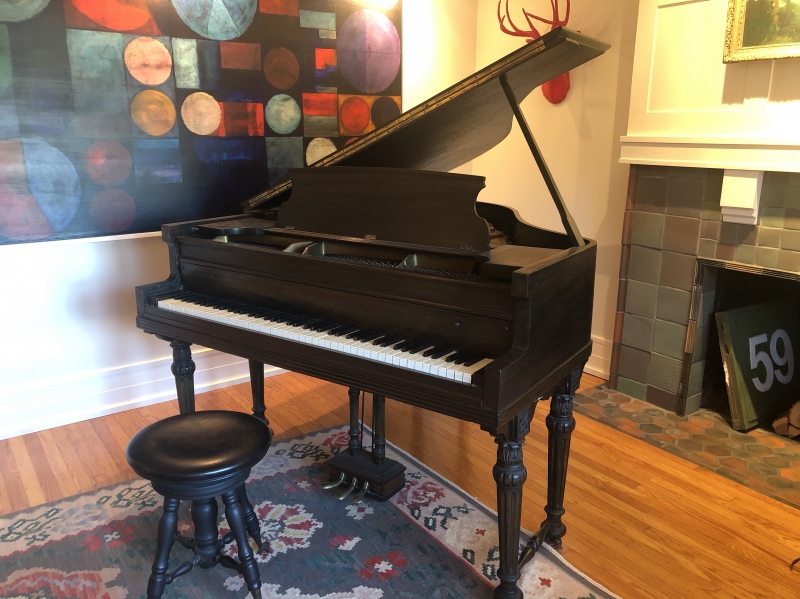 1927 Estey Baby Grand. 62". Interesting 6 leg piano. New "ivory" key tops. Tunable, playable but old. Finish is worn, veneer is intact—no lifting—but has been sanded thin in spots. It Is a nearly 100 year-old piano that has not been rebuilt. Kids played it for last 20 years but have moved on. If you come get it, it Is yours for free.Wurlitzer console piano & benchDate Posted: 03-11-2020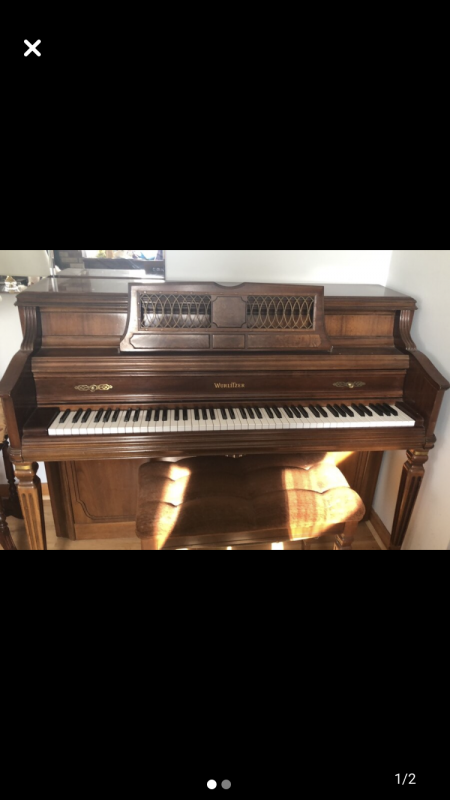 Wurlitzer console piano with bench, model 2880. Purchased in 1986 from Keyboard World for $2393.00. Hardly used and from a nonsmoking environment.Wurlitzer Console 1962Date Posted: 03-09-2020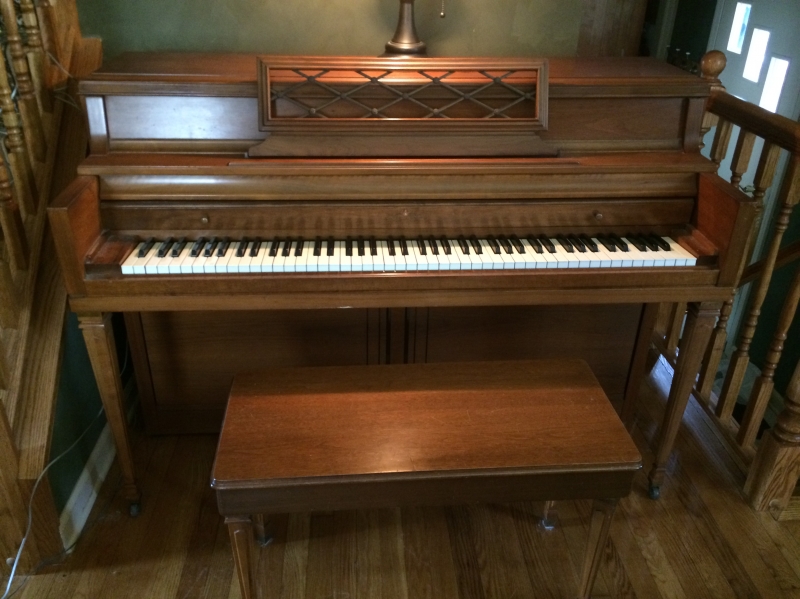 Beautiful classic Wurlitzer Console in good condition. Wonderful sound.(1.5 HOURS TO NJ—Hwy 295 TO 195)Eric Krause – Short River Hills, NJ(Will call by this weekend)Free baby grand piano Bergen County NJ – Owner: KathyDate Posted: 03-02-2020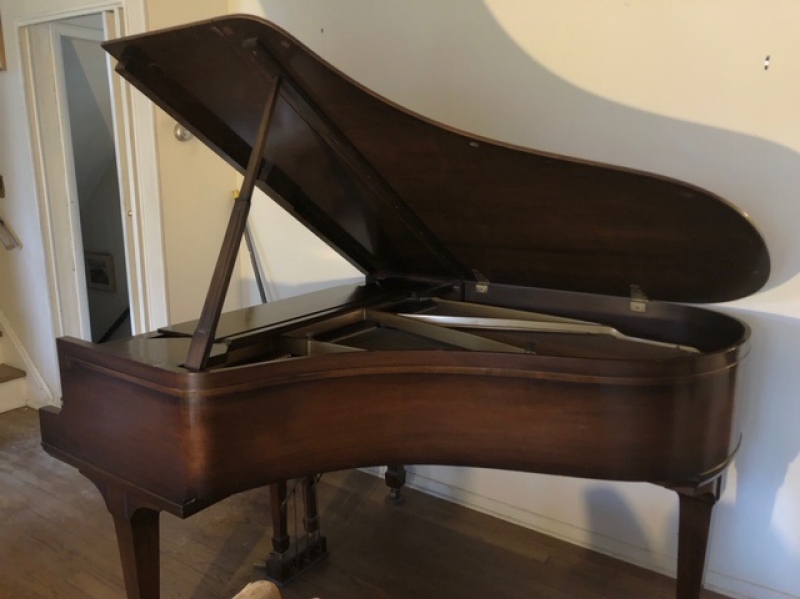 Sohmer piano plays well in very good condition looking for good home.View AllImages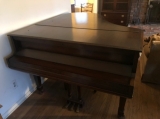 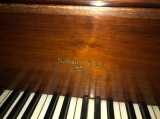 (In-laws died, clearing their home, legs of piano need to be removed, may need tune-up)